Όνομα: .............................................................	ΣΤ΄                ……… /……… /………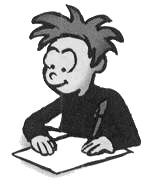 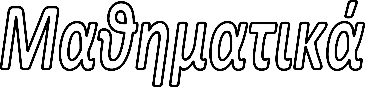 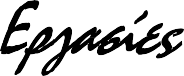 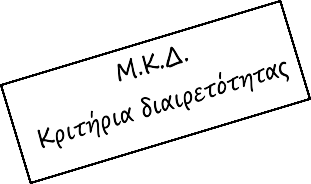 Ε ξετ ά ζω  τ ι ς  π α ρ ακ άτ ω  δι α ιρ έ σ ε ι ς  σύ μφ ω ν α  μ ε  τ α  κ ρ ιτ ή ρ ι α  δι α ι ρ ετ ό- τ ητ α ς  κ α ι  σ ημ ε ι ώ νω  Ν ΑΙ  ή  Ο Χ Ι  σ ε  κ άθ ε  σ τή λη :Β ρ ί σκ ω  το  Μ. Κ. Δ.  τ ω ν  π α ρα κ άτω  α ρ ιθμ ώ ν :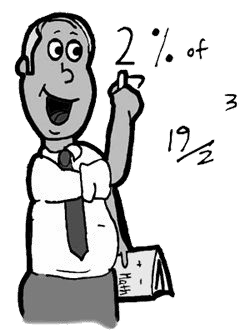 12, 24, 32	20, 25, 30Δ12 = …………………………………………………………	………………………………………………………………… Δ24 = …………………………………………………………	………………………………………………………………… Δ32 = …………………………………………………………	………………………………………………………………… Μ.Κ.Δ. (12, 24, 32) = ……………..	…………………………………………………………………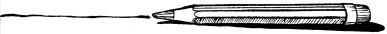 ΔΙΑΙΡΕΤΗΣ 234591025ΑΡΙΘΜΟΙ 23459102511.2251.530789856158.9124.96478.00023.9855669.990